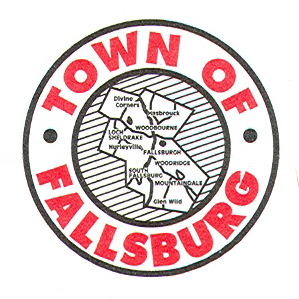 Mollie MessengerCode Enforcement OfficerTOWN OF CODE ENFORCEMENT OFFICEMember: New York State Building Officials Conference, Inc.5250 MAIN STREET 12779                  (845) 434-8811                                                                    FAX:(845) 434-5883___________________________________________________________________________________________________________														June 16, 2015Evergreen CondominiumsSite InspectionBilly Jakaitis, Will Illing, Abe Grossman, Ken Ellsworth, Mollie MessengerTo Do:Complete signage on island/for parking areaTake stop sign out on South Branch RdNYSEG ordered light poleTrue level Inner Circle Rd-Who is doing? South Branch Rd. makes intersection too high-drainage basin to low-Tom Olley to review and make comment on what to doNeed utility test results-sample test todayEpoxy material to fix island in road-send specs to KeystoneWater pumps station  report needed Filter sand for storm water basin needed  after seeded and hay -  Refer to October 13, 2014-Keystone memo-make sure all items completedFeather in road by lower catch basin area to allow for snow plowInstall  shoulder on incoming land to the development from 52 to dumpsterManholes and pipe replaced by old unit 181 – need report from Tom  OlleyIs there a shoulder detail-what was required? Shoulders not installedInstall parking area in front of 191-181-too steep Tom Olley to review New section for interior road – Was that sent to Keystone from Tom Olley’s officeFinal grade needed, remove piles of dirtPool needs DOH approval and final electricalSafety fence to close back property and do not enter signsTom Olley still doing SWPPP inspections-stabilize Phase 2 excavation then they go to month SWPPP inspectionCompactor needs to be  completedFabric not stalled on interior roadways as requested – Tom Olley to CommentNotarize a letter regarding completing Inner Circle road and the timeline if Phase 2 does not get built prior to receiving Certificates of Occupancy.COMMENTS:Parking area signs in process of being put upSewer is good-grinder is onlineDOT coming back to ditch rt. 5210 ton roller need for town road, when it gets completedEmail: mmmessenger@fallsburgny.com  -  gpitula@fallsburgny.com – george.sarvis@fallsburgny.com – denise.ceoclerk@fallsburgny.com